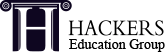   해커스 교육그룹 발 송 : 해커스 교육그룹 인사팀 주 소 : 서울시 서초구 서초동 1316-15, Tel : 02-569-7467, Fax : 02-569-7331수 신 : 취업정보 담당자님∎ 제 목 : 2017년 하반기 해커스 교육그룹 중국어연구원 신입/경력 공개채용 채용공고 등록 요청 건1. 귀 대학교의 무궁한 발전을 기원합니다. 2. 해커스 교육그룹에서 [2017년 하반기 중국어연구원 신입/경력 공개채용] 모집을 위해 귀 대학교에 채용공고 등록을 요청 드립니다.3. 회사소개해커스 교육그룹은 ‘올바른 지식의 나눔’의 철학을 가진 전문 교육 그룹으로, 1998년 해커스프로그램의 개발 이후 현재에 이르기까지 교육 분야의 혁신을 선도하고 있습니다. 올바른 교육을 기반으로 하여 핵심적이며 바른 정보의 공유를 통해 커다란 배움의 장을 마련하고, 배움을 얻은 이들이 세계로 뻗어나가 인류 사회의 발전에 이바지하는 미래를 목표로 하고 있습니다. 이러한 비전을 토대로 해커스 교육그룹은 창립 이후 온․오프라인 교육 분야의 최고 권위를 지키며 교육의 새로운 신화를 창조하고 있습니다. 해커스 교육그룹의 ‘해커스 어학연구소’는 토익, 토플, 텝스, 토익스피킹, 오픽, 일반영어 교재를 비롯한 다수의 어학 베스트셀러를 기록하며, 영어 교육의 핵심적인 역할을 담당하고 있습니다. 또한 온라인 교육 포털 ‘해커스인강 챔프스터디’는 토익, 토플을 비롯한 다양한 수험영어와 일반영어 및 취업분야 전문의 이러닝 기업으로, 학생들이 가장 신뢰하는 어학원인 ‘해커스어학원’과 함께 교육의 기회를 널리 제공하고 있습니다.더 나아가, 7급/9급 공무원∙경찰공무원, 공인중개사, 임용, 금융∙자격증 전문 교육기관 '해커스패스'로 사업영역을 넓혀 시험 교육 분야의 패러다임을 바꾸고 있으며, 명실상부한 유학의 중심기관 '해커스 유학'을 오픈하여 차원이 다른 유학 컨설팅을 제공하고 있습니다. 또한, 교육부 정식인가를 받은 '위더스 원격평생교육원'을 통해 사회복지사, 보육교사, 평생교육사 등 평생교육 자격증 취득과정을 서비스하고 있으며, 중국어 전문 포털 '해커스 중국어'와 베스트셀러 1위의 '해커스 新HSK' 교재를 통해 중국어 교육에서도 선도적인 역할을 수행하는 등 중국어, 일본어를 포함한 제2, 제3의 외국어 교육 시장에서도 업계에 새바람을 불러 일으키고 있습니다. 이 외에도, 대한민국 대표 온라인 커뮤니티 고우해커스(토플․유학 정보 포털www.goHackers.com), 해커스영어(영어 정보 전문 포털 www.Hackers.co.kr), 해커스잡(One-stop 취업 포털 www.HackersJOB.com), 점프해커스(중고생 입시포털 www.JumpHackers.com)를 통해 올바른 학습법, 양질의 정보를 공유할 수 있는 장을 마련하여 나눔의 철학을 널리 실천하고 있습니다.※ 자세한 사항은 해커스 교육그룹 채용사이트(recruit.Hackers.com)에서 확인하실 수 있습니다. ※ 별 첨 : 채용공고 1부 해커스 교육그룹 공개채용 올바른 교육 철학을 실천하는 해커스 교육그룹에서 교육분야 최고의 권위를 이어나갈 해커스인을 모집합니다.♣ 기타정보회사명해커스 교육그룹　해커스 교육그룹　해커스 교육그룹　제 목 2017년 하반기 해커스 교육그룹 중국어연구 신입/경력 공개채용2017년 하반기 해커스 교육그룹 중국어연구 신입/경력 공개채용2017년 하반기 해커스 교육그룹 중국어연구 신입/경력 공개채용신입/경력신입/경력대 상4년제 대학졸업(예정)이상직  무중국어 연구중국어 연구중국어 연구내 용 1. 담당업무 및 자격 / 우대사항※ 공통사항· 졸업 예정 기준 : 2018년 2월 졸업 예정자
· 직무 관련 경험사항 지원서 내 필수 기재(아르바이트, 대외활동, 자격증 및 국가시험 준비경험 등)2. 입사지원1) 지원 방법 : 해커스 채용사이트(recruit.Hackers.com)를 통해 온라인지원만 가능     (방문, 이메일 접수 불가)  2) 서류접수 기간 : 2017.09.29(금)  ~ 2017.10.16(월)  24시까지3. 전형절차 : 서류전형 → 인적성/필기 전형 → 면접 진행 → 신체검사 → 최종합격4. 복지사항 1) 4대 보험2) 해커스 교육그룹 온/오프라인 강의 무료 수강 및 교재 할인(임직원 가족 할인)3) 전국 체인 휴양소(콘도미니엄) 지원 : 대명리조트, 쏠비치 해커스 전용객실 등 365일 이용가능4) 해커스 교육그룹 60여개 제휴업체 할인(스포츠센터/안과/피부과/헤어샵/음식점/카페 등)5) 자유로운 산전후휴가/육아휴직제6) 사내 도서관 운영(희망도서 구매 신청 및 대여 가능)7) 사내 간식 제공(모닝밀크/토스트)8) 명절선물/상여금9) 야근자 식대/간식비/교통비 지원10) 정기 건강검진11) 경조사 지원 : 각종 경조금, 경조휴가제 5. 기타사항 1) 국가보훈대상자는 관계법에 의거 우대합니다.  2) 접수된 서류는 반환하지 않으며, 채용목적 이외에 사용하지 않습니다.  3) 공인자격/외국어 시험 성적은 유효기간 내의 것만 인정합니다. ( 원서접수 마감일 기준 )  4) 지원서 및 제출하신 서류에 허위사실이 확인 될 경우 해당자의 합격을 취소할 수 있으며, 입사 이후라도 입사가 취소될 수 있습니다.  5) 지원서 외 서류(졸업증명서, 성적증명서, 어학성적표 등)은 최종합격자에 한하여 추후 제출합니다.  6) 기타 문의사항은 해커스 채용사이트 FAQ 참고, Q&A로 문의주시기 바랍니다.1. 담당업무 및 자격 / 우대사항※ 공통사항· 졸업 예정 기준 : 2018년 2월 졸업 예정자
· 직무 관련 경험사항 지원서 내 필수 기재(아르바이트, 대외활동, 자격증 및 국가시험 준비경험 등)2. 입사지원1) 지원 방법 : 해커스 채용사이트(recruit.Hackers.com)를 통해 온라인지원만 가능     (방문, 이메일 접수 불가)  2) 서류접수 기간 : 2017.09.29(금)  ~ 2017.10.16(월)  24시까지3. 전형절차 : 서류전형 → 인적성/필기 전형 → 면접 진행 → 신체검사 → 최종합격4. 복지사항 1) 4대 보험2) 해커스 교육그룹 온/오프라인 강의 무료 수강 및 교재 할인(임직원 가족 할인)3) 전국 체인 휴양소(콘도미니엄) 지원 : 대명리조트, 쏠비치 해커스 전용객실 등 365일 이용가능4) 해커스 교육그룹 60여개 제휴업체 할인(스포츠센터/안과/피부과/헤어샵/음식점/카페 등)5) 자유로운 산전후휴가/육아휴직제6) 사내 도서관 운영(희망도서 구매 신청 및 대여 가능)7) 사내 간식 제공(모닝밀크/토스트)8) 명절선물/상여금9) 야근자 식대/간식비/교통비 지원10) 정기 건강검진11) 경조사 지원 : 각종 경조금, 경조휴가제 5. 기타사항 1) 국가보훈대상자는 관계법에 의거 우대합니다.  2) 접수된 서류는 반환하지 않으며, 채용목적 이외에 사용하지 않습니다.  3) 공인자격/외국어 시험 성적은 유효기간 내의 것만 인정합니다. ( 원서접수 마감일 기준 )  4) 지원서 및 제출하신 서류에 허위사실이 확인 될 경우 해당자의 합격을 취소할 수 있으며, 입사 이후라도 입사가 취소될 수 있습니다.  5) 지원서 외 서류(졸업증명서, 성적증명서, 어학성적표 등)은 최종합격자에 한하여 추후 제출합니다.  6) 기타 문의사항은 해커스 채용사이트 FAQ 참고, Q&A로 문의주시기 바랍니다.1. 담당업무 및 자격 / 우대사항※ 공통사항· 졸업 예정 기준 : 2018년 2월 졸업 예정자
· 직무 관련 경험사항 지원서 내 필수 기재(아르바이트, 대외활동, 자격증 및 국가시험 준비경험 등)2. 입사지원1) 지원 방법 : 해커스 채용사이트(recruit.Hackers.com)를 통해 온라인지원만 가능     (방문, 이메일 접수 불가)  2) 서류접수 기간 : 2017.09.29(금)  ~ 2017.10.16(월)  24시까지3. 전형절차 : 서류전형 → 인적성/필기 전형 → 면접 진행 → 신체검사 → 최종합격4. 복지사항 1) 4대 보험2) 해커스 교육그룹 온/오프라인 강의 무료 수강 및 교재 할인(임직원 가족 할인)3) 전국 체인 휴양소(콘도미니엄) 지원 : 대명리조트, 쏠비치 해커스 전용객실 등 365일 이용가능4) 해커스 교육그룹 60여개 제휴업체 할인(스포츠센터/안과/피부과/헤어샵/음식점/카페 등)5) 자유로운 산전후휴가/육아휴직제6) 사내 도서관 운영(희망도서 구매 신청 및 대여 가능)7) 사내 간식 제공(모닝밀크/토스트)8) 명절선물/상여금9) 야근자 식대/간식비/교통비 지원10) 정기 건강검진11) 경조사 지원 : 각종 경조금, 경조휴가제 5. 기타사항 1) 국가보훈대상자는 관계법에 의거 우대합니다.  2) 접수된 서류는 반환하지 않으며, 채용목적 이외에 사용하지 않습니다.  3) 공인자격/외국어 시험 성적은 유효기간 내의 것만 인정합니다. ( 원서접수 마감일 기준 )  4) 지원서 및 제출하신 서류에 허위사실이 확인 될 경우 해당자의 합격을 취소할 수 있으며, 입사 이후라도 입사가 취소될 수 있습니다.  5) 지원서 외 서류(졸업증명서, 성적증명서, 어학성적표 등)은 최종합격자에 한하여 추후 제출합니다.  6) 기타 문의사항은 해커스 채용사이트 FAQ 참고, Q&A로 문의주시기 바랍니다.연봉사항 1. 연봉    (1) 신입 :  3,000~3,200만원   (2) 경력 :  면접 후 결정2. 공통사항 : 포괄연봉제, 퇴직연금(DC형) 기여금 포함서류접수2017.09.29(금)~ 2017.10.16(월) 24시까지주 소(137-856) 서울 서초구 서초동 1316-15 현대성우빌딩 해커스 교육그룹 (137-856) 서울 서초구 서초동 1316-15 현대성우빌딩 해커스 교육그룹 (137-856) 서울 서초구 서초동 1316-15 현대성우빌딩 해커스 교육그룹 담당자인사담당자전 화 번 호02) 569-7467Mailjobs@hackers.comjobs@hackers.comjobs@hackers.com